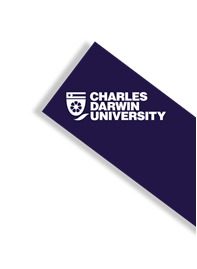 Please provide a copy of your Evaluation to the Candidate.When you are satisfied that the proposal is ready for submission, please provide:The Completed Research Proposal;The Completed Research Proposal Cover Sheet (HDR-13); andThis Completed Supervisor Assessment (HDR-35)to the College Dean/delegate, with a copy ORI.Please Note:The Research Proposal is part of the Confirmation of Candidature process.  It must be submitted:For Masters students, within 4 months of commencement for a full time student (8 months for part time students).For PhD students, within 6 months of commencement for a full time student (12 months for part time students).The Oral Defence will usually take place in the form of an open seminar, within 2-4 weeks of submission of the Research Proposal and accompanying documentation.  This will be organised by the College in consultation with yourself and ORI.Surname:Given Name:Given Name:Given Name:Given Name:Student NumberCourse:Course:Course:Course:Supervisors:1111111111111Date Submitted(D D M M Y Y Y Y)Date Submitted(D D M M Y Y Y Y)Date Submitted(D D M M Y Y Y Y)Date Submitted(D D M M Y Y Y Y)222222222222233333333333331. Field of Research Code:1. Field of Research Code:1. Field of Research Code:1. Field of Research Code:2. Thesis Title:Supervisor Evaluation Please Complete ALL Sections of this FormSupervisor Evaluation Please Complete ALL Sections of this FormSupervisor Evaluation Please Complete ALL Sections of this FormSupervisor Evaluation Please Complete ALL Sections of this FormSupervisor Evaluation Please Complete ALL Sections of this FormSupervisor Evaluation Please Complete ALL Sections of this FormSupervisor Evaluation Please Complete ALL Sections of this FormSupervisor Evaluation Please Complete ALL Sections of this FormSupervisor Evaluation Please Complete ALL Sections of this FormSupervisor Evaluation Please Complete ALL Sections of this FormSupervisor Evaluation Please Complete ALL Sections of this FormSupervisor Evaluation Please Complete ALL Sections of this FormSupervisor Evaluation Please Complete ALL Sections of this FormSupervisor Evaluation Please Complete ALL Sections of this FormSupervisor Evaluation Please Complete ALL Sections of this FormSupervisor Evaluation Please Complete ALL Sections of this FormSupervisor Evaluation Please Complete ALL Sections of this FormSupervisor Evaluation Please Complete ALL Sections of this FormSupervisor Evaluation Please Complete ALL Sections of this FormSupervisor Evaluation Please Complete ALL Sections of this FormSupervisor Evaluation Please Complete ALL Sections of this FormSupervisor Evaluation Please Complete ALL Sections of this FormSupervisor Evaluation Please Complete ALL Sections of this FormSupervisor Evaluation Please Complete ALL Sections of this FormSupervisor Evaluation Please Complete ALL Sections of this FormSupervisor Evaluation Please Complete ALL Sections of this FormSupervisor Evaluation Please Complete ALL Sections of this FormSupervisor Evaluation Please Complete ALL Sections of this FormSupervisor Evaluation Please Complete ALL Sections of this FormSupervisor Evaluation Please Complete ALL Sections of this FormSupervisor Evaluation Please Complete ALL Sections of this FormIs the College able to provide all necessary facilities for the candidate’s research?	YES	NO(Please outline what facilities are required and how they are to be provided)Is the College able to provide all necessary facilities for the candidate’s research?	YES	NO(Please outline what facilities are required and how they are to be provided)Is the College able to provide all necessary facilities for the candidate’s research?	YES	NO(Please outline what facilities are required and how they are to be provided)Is the College able to provide all necessary facilities for the candidate’s research?	YES	NO(Please outline what facilities are required and how they are to be provided)Is the College able to provide all necessary facilities for the candidate’s research?	YES	NO(Please outline what facilities are required and how they are to be provided)Is the College able to provide all necessary facilities for the candidate’s research?	YES	NO(Please outline what facilities are required and how they are to be provided)Is the College able to provide all necessary facilities for the candidate’s research?	YES	NO(Please outline what facilities are required and how they are to be provided)Is the College able to provide all necessary facilities for the candidate’s research?	YES	NO(Please outline what facilities are required and how they are to be provided)Is the College able to provide all necessary facilities for the candidate’s research?	YES	NO(Please outline what facilities are required and how they are to be provided)Is the College able to provide all necessary facilities for the candidate’s research?	YES	NO(Please outline what facilities are required and how they are to be provided)Is the College able to provide all necessary facilities for the candidate’s research?	YES	NO(Please outline what facilities are required and how they are to be provided)Is the College able to provide all necessary facilities for the candidate’s research?	YES	NO(Please outline what facilities are required and how they are to be provided)Is the College able to provide all necessary facilities for the candidate’s research?	YES	NO(Please outline what facilities are required and how they are to be provided)Is the College able to provide all necessary facilities for the candidate’s research?	YES	NO(Please outline what facilities are required and how they are to be provided)Is the College able to provide all necessary facilities for the candidate’s research?	YES	NO(Please outline what facilities are required and how they are to be provided)Is the College able to provide all necessary facilities for the candidate’s research?	YES	NO(Please outline what facilities are required and how they are to be provided)Is the College able to provide all necessary facilities for the candidate’s research?	YES	NO(Please outline what facilities are required and how they are to be provided)Is the College able to provide all necessary facilities for the candidate’s research?	YES	NO(Please outline what facilities are required and how they are to be provided)Is the College able to provide all necessary facilities for the candidate’s research?	YES	NO(Please outline what facilities are required and how they are to be provided)Is the College able to provide all necessary facilities for the candidate’s research?	YES	NO(Please outline what facilities are required and how they are to be provided)Is the College able to provide all necessary facilities for the candidate’s research?	YES	NO(Please outline what facilities are required and how they are to be provided)Is the College able to provide all necessary facilities for the candidate’s research?	YES	NO(Please outline what facilities are required and how they are to be provided)Is the College able to provide all necessary facilities for the candidate’s research?	YES	NO(Please outline what facilities are required and how they are to be provided)Is the College able to provide all necessary facilities for the candidate’s research?	YES	NO(Please outline what facilities are required and how they are to be provided)Is the College able to provide all necessary facilities for the candidate’s research?	YES	NO(Please outline what facilities are required and how they are to be provided)Is the College able to provide all necessary facilities for the candidate’s research?	YES	NO(Please outline what facilities are required and how they are to be provided)Is the College able to provide all necessary facilities for the candidate’s research?	YES	NO(Please outline what facilities are required and how they are to be provided)Is the College able to provide all necessary facilities for the candidate’s research?	YES	NO(Please outline what facilities are required and how they are to be provided)Is the College able to provide all necessary facilities for the candidate’s research?	YES	NO(Please outline what facilities are required and how they are to be provided)Is the College able to provide all necessary facilities for the candidate’s research?	YES	NO(Please outline what facilities are required and how they are to be provided)Is the College able to provide all necessary facilities for the candidate’s research?	YES	NO(Please outline what facilities are required and how they are to be provided)Are supervision arrangements for the candidate finalised?	YES	NO(If NO, please advise what progress has been made and when you expect the arrangements to be finalised)Are supervision arrangements for the candidate finalised?	YES	NO(If NO, please advise what progress has been made and when you expect the arrangements to be finalised)Are supervision arrangements for the candidate finalised?	YES	NO(If NO, please advise what progress has been made and when you expect the arrangements to be finalised)Are supervision arrangements for the candidate finalised?	YES	NO(If NO, please advise what progress has been made and when you expect the arrangements to be finalised)Are supervision arrangements for the candidate finalised?	YES	NO(If NO, please advise what progress has been made and when you expect the arrangements to be finalised)Are supervision arrangements for the candidate finalised?	YES	NO(If NO, please advise what progress has been made and when you expect the arrangements to be finalised)Are supervision arrangements for the candidate finalised?	YES	NO(If NO, please advise what progress has been made and when you expect the arrangements to be finalised)Are supervision arrangements for the candidate finalised?	YES	NO(If NO, please advise what progress has been made and when you expect the arrangements to be finalised)Are supervision arrangements for the candidate finalised?	YES	NO(If NO, please advise what progress has been made and when you expect the arrangements to be finalised)Are supervision arrangements for the candidate finalised?	YES	NO(If NO, please advise what progress has been made and when you expect the arrangements to be finalised)Are supervision arrangements for the candidate finalised?	YES	NO(If NO, please advise what progress has been made and when you expect the arrangements to be finalised)Are supervision arrangements for the candidate finalised?	YES	NO(If NO, please advise what progress has been made and when you expect the arrangements to be finalised)Are supervision arrangements for the candidate finalised?	YES	NO(If NO, please advise what progress has been made and when you expect the arrangements to be finalised)Are supervision arrangements for the candidate finalised?	YES	NO(If NO, please advise what progress has been made and when you expect the arrangements to be finalised)Are supervision arrangements for the candidate finalised?	YES	NO(If NO, please advise what progress has been made and when you expect the arrangements to be finalised)Are supervision arrangements for the candidate finalised?	YES	NO(If NO, please advise what progress has been made and when you expect the arrangements to be finalised)Are supervision arrangements for the candidate finalised?	YES	NO(If NO, please advise what progress has been made and when you expect the arrangements to be finalised)Are supervision arrangements for the candidate finalised?	YES	NO(If NO, please advise what progress has been made and when you expect the arrangements to be finalised)Are supervision arrangements for the candidate finalised?	YES	NO(If NO, please advise what progress has been made and when you expect the arrangements to be finalised)Are supervision arrangements for the candidate finalised?	YES	NO(If NO, please advise what progress has been made and when you expect the arrangements to be finalised)Are supervision arrangements for the candidate finalised?	YES	NO(If NO, please advise what progress has been made and when you expect the arrangements to be finalised)Are supervision arrangements for the candidate finalised?	YES	NO(If NO, please advise what progress has been made and when you expect the arrangements to be finalised)Are supervision arrangements for the candidate finalised?	YES	NO(If NO, please advise what progress has been made and when you expect the arrangements to be finalised)Are supervision arrangements for the candidate finalised?	YES	NO(If NO, please advise what progress has been made and when you expect the arrangements to be finalised)Are supervision arrangements for the candidate finalised?	YES	NO(If NO, please advise what progress has been made and when you expect the arrangements to be finalised)Are supervision arrangements for the candidate finalised?	YES	NO(If NO, please advise what progress has been made and when you expect the arrangements to be finalised)Are supervision arrangements for the candidate finalised?	YES	NO(If NO, please advise what progress has been made and when you expect the arrangements to be finalised)Are supervision arrangements for the candidate finalised?	YES	NO(If NO, please advise what progress has been made and when you expect the arrangements to be finalised)Are supervision arrangements for the candidate finalised?	YES	NO(If NO, please advise what progress has been made and when you expect the arrangements to be finalised)Are supervision arrangements for the candidate finalised?	YES	NO(If NO, please advise what progress has been made and when you expect the arrangements to be finalised)Are supervision arrangements for the candidate finalised?	YES	NO(If NO, please advise what progress has been made and when you expect the arrangements to be finalised)Has the Candidate: (Please circle one number; 1 = Unsatisfactory and 5 = Excellent)Has the Candidate: (Please circle one number; 1 = Unsatisfactory and 5 = Excellent)Has the Candidate: (Please circle one number; 1 = Unsatisfactory and 5 = Excellent)Has the Candidate: (Please circle one number; 1 = Unsatisfactory and 5 = Excellent)Has the Candidate: (Please circle one number; 1 = Unsatisfactory and 5 = Excellent)Has the Candidate: (Please circle one number; 1 = Unsatisfactory and 5 = Excellent)Has the Candidate: (Please circle one number; 1 = Unsatisfactory and 5 = Excellent)Has the Candidate: (Please circle one number; 1 = Unsatisfactory and 5 = Excellent)Has the Candidate: (Please circle one number; 1 = Unsatisfactory and 5 = Excellent)Has the Candidate: (Please circle one number; 1 = Unsatisfactory and 5 = Excellent)Has the Candidate: (Please circle one number; 1 = Unsatisfactory and 5 = Excellent)Has the Candidate: (Please circle one number; 1 = Unsatisfactory and 5 = Excellent)Has the Candidate: (Please circle one number; 1 = Unsatisfactory and 5 = Excellent)Has the Candidate: (Please circle one number; 1 = Unsatisfactory and 5 = Excellent)Has the Candidate: (Please circle one number; 1 = Unsatisfactory and 5 = Excellent)Has the Candidate: (Please circle one number; 1 = Unsatisfactory and 5 = Excellent)Has the Candidate: (Please circle one number; 1 = Unsatisfactory and 5 = Excellent)Has the Candidate: (Please circle one number; 1 = Unsatisfactory and 5 = Excellent)Has the Candidate: (Please circle one number; 1 = Unsatisfactory and 5 = Excellent)Has the Candidate: (Please circle one number; 1 = Unsatisfactory and 5 = Excellent)Has the Candidate: (Please circle one number; 1 = Unsatisfactory and 5 = Excellent)Has the Candidate: (Please circle one number; 1 = Unsatisfactory and 5 = Excellent)Has the Candidate: (Please circle one number; 1 = Unsatisfactory and 5 = Excellent)Has the Candidate: (Please circle one number; 1 = Unsatisfactory and 5 = Excellent)Has the Candidate: (Please circle one number; 1 = Unsatisfactory and 5 = Excellent)Has the Candidate: (Please circle one number; 1 = Unsatisfactory and 5 = Excellent)Has the Candidate: (Please circle one number; 1 = Unsatisfactory and 5 = Excellent)Has the Candidate: (Please circle one number; 1 = Unsatisfactory and 5 = Excellent)Has the Candidate: (Please circle one number; 1 = Unsatisfactory and 5 = Excellent)Has the Candidate: (Please circle one number; 1 = Unsatisfactory and 5 = Excellent)Has the Candidate: (Please circle one number; 1 = Unsatisfactory and 5 = Excellent)Diligently and effectively applied him/herself to his/her project?Diligently and effectively applied him/herself to his/her project?Diligently and effectively applied him/herself to his/her project?Diligently and effectively applied him/herself to his/her project?Diligently and effectively applied him/herself to his/her project?Diligently and effectively applied him/herself to his/her project?Diligently and effectively applied him/herself to his/her project?Diligently and effectively applied him/herself to his/her project?Diligently and effectively applied him/herself to his/her project?Diligently and effectively applied him/herself to his/her project?Diligently and effectively applied him/herself to his/her project?Diligently and effectively applied him/herself to his/her project?Diligently and effectively applied him/herself to his/her project?Diligently and effectively applied him/herself to his/her project?Diligently and effectively applied him/herself to his/her project?	1	2	3	4	5   (Excellent)	1	2	3	4	5   (Excellent)	1	2	3	4	5   (Excellent)	1	2	3	4	5   (Excellent)	1	2	3	4	5   (Excellent)	1	2	3	4	5   (Excellent)	1	2	3	4	5   (Excellent)	1	2	3	4	5   (Excellent)	1	2	3	4	5   (Excellent)	1	2	3	4	5   (Excellent)	1	2	3	4	5   (Excellent)	1	2	3	4	5   (Excellent)	1	2	3	4	5   (Excellent)	1	2	3	4	5   (Excellent)	1	2	3	4	5   (Excellent)	1	2	3	4	5   (Excellent)Shown initiative consistent with the requirements of the research program/course and level of study?Shown initiative consistent with the requirements of the research program/course and level of study?Shown initiative consistent with the requirements of the research program/course and level of study?Shown initiative consistent with the requirements of the research program/course and level of study?Shown initiative consistent with the requirements of the research program/course and level of study?Shown initiative consistent with the requirements of the research program/course and level of study?Shown initiative consistent with the requirements of the research program/course and level of study?Shown initiative consistent with the requirements of the research program/course and level of study?Shown initiative consistent with the requirements of the research program/course and level of study?Shown initiative consistent with the requirements of the research program/course and level of study?Shown initiative consistent with the requirements of the research program/course and level of study?Shown initiative consistent with the requirements of the research program/course and level of study?Shown initiative consistent with the requirements of the research program/course and level of study?Shown initiative consistent with the requirements of the research program/course and level of study?Shown initiative consistent with the requirements of the research program/course and level of study?	1	2	3	4	5   (Excellent)	1	2	3	4	5   (Excellent)	1	2	3	4	5   (Excellent)	1	2	3	4	5   (Excellent)	1	2	3	4	5   (Excellent)	1	2	3	4	5   (Excellent)	1	2	3	4	5   (Excellent)	1	2	3	4	5   (Excellent)	1	2	3	4	5   (Excellent)	1	2	3	4	5   (Excellent)	1	2	3	4	5   (Excellent)	1	2	3	4	5   (Excellent)	1	2	3	4	5   (Excellent)	1	2	3	4	5   (Excellent)	1	2	3	4	5   (Excellent)	1	2	3	4	5   (Excellent)Made satisfactory progress to date?Made satisfactory progress to date?Made satisfactory progress to date?Made satisfactory progress to date?Made satisfactory progress to date?Made satisfactory progress to date?Made satisfactory progress to date?Made satisfactory progress to date?Made satisfactory progress to date?Made satisfactory progress to date?Made satisfactory progress to date?Made satisfactory progress to date?Made satisfactory progress to date?Made satisfactory progress to date?Made satisfactory progress to date?	1	2	3	4	5   (Excellent)	1	2	3	4	5   (Excellent)	1	2	3	4	5   (Excellent)	1	2	3	4	5   (Excellent)	1	2	3	4	5   (Excellent)	1	2	3	4	5   (Excellent)	1	2	3	4	5   (Excellent)	1	2	3	4	5   (Excellent)	1	2	3	4	5   (Excellent)	1	2	3	4	5   (Excellent)	1	2	3	4	5   (Excellent)	1	2	3	4	5   (Excellent)	1	2	3	4	5   (Excellent)	1	2	3	4	5   (Excellent)	1	2	3	4	5   (Excellent)	1	2	3	4	5   (Excellent)Shown that working at the pace of provisional candidature s/he will be able to complete the thesis by the due date?Shown that working at the pace of provisional candidature s/he will be able to complete the thesis by the due date?Shown that working at the pace of provisional candidature s/he will be able to complete the thesis by the due date?Shown that working at the pace of provisional candidature s/he will be able to complete the thesis by the due date?Shown that working at the pace of provisional candidature s/he will be able to complete the thesis by the due date?Shown that working at the pace of provisional candidature s/he will be able to complete the thesis by the due date?Shown that working at the pace of provisional candidature s/he will be able to complete the thesis by the due date?Shown that working at the pace of provisional candidature s/he will be able to complete the thesis by the due date?Shown that working at the pace of provisional candidature s/he will be able to complete the thesis by the due date?Shown that working at the pace of provisional candidature s/he will be able to complete the thesis by the due date?Shown that working at the pace of provisional candidature s/he will be able to complete the thesis by the due date?Shown that working at the pace of provisional candidature s/he will be able to complete the thesis by the due date?Shown that working at the pace of provisional candidature s/he will be able to complete the thesis by the due date?Shown that working at the pace of provisional candidature s/he will be able to complete the thesis by the due date?Shown that working at the pace of provisional candidature s/he will be able to complete the thesis by the due date?	1	2	3	4	5   (Excellent)	1	2	3	4	5   (Excellent)	1	2	3	4	5   (Excellent)	1	2	3	4	5   (Excellent)	1	2	3	4	5   (Excellent)	1	2	3	4	5   (Excellent)	1	2	3	4	5   (Excellent)	1	2	3	4	5   (Excellent)	1	2	3	4	5   (Excellent)	1	2	3	4	5   (Excellent)	1	2	3	4	5   (Excellent)	1	2	3	4	5   (Excellent)	1	2	3	4	5   (Excellent)	1	2	3	4	5   (Excellent)	1	2	3	4	5   (Excellent)	1	2	3	4	5   (Excellent)Have any of the following issues affected progress during the provisional period of candidature?Have any of the following issues affected progress during the provisional period of candidature?Have any of the following issues affected progress during the provisional period of candidature?Have any of the following issues affected progress during the provisional period of candidature?Have any of the following issues affected progress during the provisional period of candidature?Have any of the following issues affected progress during the provisional period of candidature?Have any of the following issues affected progress during the provisional period of candidature?Have any of the following issues affected progress during the provisional period of candidature?Have any of the following issues affected progress during the provisional period of candidature?Have any of the following issues affected progress during the provisional period of candidature?Have any of the following issues affected progress during the provisional period of candidature?Have any of the following issues affected progress during the provisional period of candidature?Have any of the following issues affected progress during the provisional period of candidature?Have any of the following issues affected progress during the provisional period of candidature?Have any of the following issues affected progress during the provisional period of candidature?Have any of the following issues affected progress during the provisional period of candidature?Have any of the following issues affected progress during the provisional period of candidature?Have any of the following issues affected progress during the provisional period of candidature?Have any of the following issues affected progress during the provisional period of candidature?Have any of the following issues affected progress during the provisional period of candidature?Have any of the following issues affected progress during the provisional period of candidature?Have any of the following issues affected progress during the provisional period of candidature?Have any of the following issues affected progress during the provisional period of candidature?Have any of the following issues affected progress during the provisional period of candidature?Have any of the following issues affected progress during the provisional period of candidature?Have any of the following issues affected progress during the provisional period of candidature?Have any of the following issues affected progress during the provisional period of candidature?Have any of the following issues affected progress during the provisional period of candidature?Have any of the following issues affected progress during the provisional period of candidature?Have any of the following issues affected progress during the provisional period of candidature?Have any of the following issues affected progress during the provisional period of candidature?Academic background	YES	NOHealth/ Personal issues	YES	NOProject infrastructure	YES	NOAcademic background	YES	NOHealth/ Personal issues	YES	NOProject infrastructure	YES	NOAcademic background	YES	NOHealth/ Personal issues	YES	NOProject infrastructure	YES	NOAcademic background	YES	NOHealth/ Personal issues	YES	NOProject infrastructure	YES	NOAcademic background	YES	NOHealth/ Personal issues	YES	NOProject infrastructure	YES	NOAcademic background	YES	NOHealth/ Personal issues	YES	NOProject infrastructure	YES	NOAcademic background	YES	NOHealth/ Personal issues	YES	NOProject infrastructure	YES	NOAcademic background	YES	NOHealth/ Personal issues	YES	NOProject infrastructure	YES	NOAcademic background	YES	NOHealth/ Personal issues	YES	NOProject infrastructure	YES	NOAcademic background	YES	NOHealth/ Personal issues	YES	NOProject infrastructure	YES	NOAcademic background	YES	NOHealth/ Personal issues	YES	NOProject infrastructure	YES	NOAcademic background	YES	NOHealth/ Personal issues	YES	NOProject infrastructure	YES	NOAcademic background	YES	NOHealth/ Personal issues	YES	NOProject infrastructure	YES	NOAcademic background	YES	NOHealth/ Personal issues	YES	NOProject infrastructure	YES	NOAcademic background	YES	NOHealth/ Personal issues	YES	NOProject infrastructure	YES	NOEnglish (written or oral)	YES	NOAccess to current literature	YES	NOUnderstanding of work expected	YES	NOEnglish (written or oral)	YES	NOAccess to current literature	YES	NOUnderstanding of work expected	YES	NOEnglish (written or oral)	YES	NOAccess to current literature	YES	NOUnderstanding of work expected	YES	NOEnglish (written or oral)	YES	NOAccess to current literature	YES	NOUnderstanding of work expected	YES	NOEnglish (written or oral)	YES	NOAccess to current literature	YES	NOUnderstanding of work expected	YES	NOEnglish (written or oral)	YES	NOAccess to current literature	YES	NOUnderstanding of work expected	YES	NOEnglish (written or oral)	YES	NOAccess to current literature	YES	NOUnderstanding of work expected	YES	NOEnglish (written or oral)	YES	NOAccess to current literature	YES	NOUnderstanding of work expected	YES	NOEnglish (written or oral)	YES	NOAccess to current literature	YES	NOUnderstanding of work expected	YES	NOEnglish (written or oral)	YES	NOAccess to current literature	YES	NOUnderstanding of work expected	YES	NOEnglish (written or oral)	YES	NOAccess to current literature	YES	NOUnderstanding of work expected	YES	NOEnglish (written or oral)	YES	NOAccess to current literature	YES	NOUnderstanding of work expected	YES	NOEnglish (written or oral)	YES	NOAccess to current literature	YES	NOUnderstanding of work expected	YES	NOEnglish (written or oral)	YES	NOAccess to current literature	YES	NOUnderstanding of work expected	YES	NOEnglish (written or oral)	YES	NOAccess to current literature	YES	NOUnderstanding of work expected	YES	NOEnglish (written or oral)	YES	NOAccess to current literature	YES	NOUnderstanding of work expected	YES	NOIf you answered YES to any of the above, please provide further detail:If you answered YES to any of the above, please provide further detail:If you answered YES to any of the above, please provide further detail:If you answered YES to any of the above, please provide further detail:If you answered YES to any of the above, please provide further detail:If you answered YES to any of the above, please provide further detail:If you answered YES to any of the above, please provide further detail:If you answered YES to any of the above, please provide further detail:If you answered YES to any of the above, please provide further detail:If you answered YES to any of the above, please provide further detail:If you answered YES to any of the above, please provide further detail:If you answered YES to any of the above, please provide further detail:If you answered YES to any of the above, please provide further detail:If you answered YES to any of the above, please provide further detail:If you answered YES to any of the above, please provide further detail:If you answered YES to any of the above, please provide further detail:If you answered YES to any of the above, please provide further detail:If you answered YES to any of the above, please provide further detail:If you answered YES to any of the above, please provide further detail:If you answered YES to any of the above, please provide further detail:If you answered YES to any of the above, please provide further detail:If you answered YES to any of the above, please provide further detail:If you answered YES to any of the above, please provide further detail:If you answered YES to any of the above, please provide further detail:If you answered YES to any of the above, please provide further detail:If you answered YES to any of the above, please provide further detail:If you answered YES to any of the above, please provide further detail:If you answered YES to any of the above, please provide further detail:If you answered YES to any of the above, please provide further detail:If you answered YES to any of the above, please provide further detail:If you answered YES to any of the above, please provide further detail:Supervisor Assessment of the Research Proposal: (Appropriate – The candidate has clearly demonstrated a level of understanding appropriate to the requirements of their proposal; Adequate – The candidate has presented a clear case, however there are some points of concern to be addressed; Not Adequate – the candidate has failed to demonstrate an understanding of the requirements of the proposed research)Supervisor Assessment of the Research Proposal: (Appropriate – The candidate has clearly demonstrated a level of understanding appropriate to the requirements of their proposal; Adequate – The candidate has presented a clear case, however there are some points of concern to be addressed; Not Adequate – the candidate has failed to demonstrate an understanding of the requirements of the proposed research)Supervisor Assessment of the Research Proposal: (Appropriate – The candidate has clearly demonstrated a level of understanding appropriate to the requirements of their proposal; Adequate – The candidate has presented a clear case, however there are some points of concern to be addressed; Not Adequate – the candidate has failed to demonstrate an understanding of the requirements of the proposed research)Supervisor Assessment of the Research Proposal: (Appropriate – The candidate has clearly demonstrated a level of understanding appropriate to the requirements of their proposal; Adequate – The candidate has presented a clear case, however there are some points of concern to be addressed; Not Adequate – the candidate has failed to demonstrate an understanding of the requirements of the proposed research)Supervisor Assessment of the Research Proposal: (Appropriate – The candidate has clearly demonstrated a level of understanding appropriate to the requirements of their proposal; Adequate – The candidate has presented a clear case, however there are some points of concern to be addressed; Not Adequate – the candidate has failed to demonstrate an understanding of the requirements of the proposed research)Supervisor Assessment of the Research Proposal: (Appropriate – The candidate has clearly demonstrated a level of understanding appropriate to the requirements of their proposal; Adequate – The candidate has presented a clear case, however there are some points of concern to be addressed; Not Adequate – the candidate has failed to demonstrate an understanding of the requirements of the proposed research)Supervisor Assessment of the Research Proposal: (Appropriate – The candidate has clearly demonstrated a level of understanding appropriate to the requirements of their proposal; Adequate – The candidate has presented a clear case, however there are some points of concern to be addressed; Not Adequate – the candidate has failed to demonstrate an understanding of the requirements of the proposed research)Supervisor Assessment of the Research Proposal: (Appropriate – The candidate has clearly demonstrated a level of understanding appropriate to the requirements of their proposal; Adequate – The candidate has presented a clear case, however there are some points of concern to be addressed; Not Adequate – the candidate has failed to demonstrate an understanding of the requirements of the proposed research)Supervisor Assessment of the Research Proposal: (Appropriate – The candidate has clearly demonstrated a level of understanding appropriate to the requirements of their proposal; Adequate – The candidate has presented a clear case, however there are some points of concern to be addressed; Not Adequate – the candidate has failed to demonstrate an understanding of the requirements of the proposed research)Supervisor Assessment of the Research Proposal: (Appropriate – The candidate has clearly demonstrated a level of understanding appropriate to the requirements of their proposal; Adequate – The candidate has presented a clear case, however there are some points of concern to be addressed; Not Adequate – the candidate has failed to demonstrate an understanding of the requirements of the proposed research)Supervisor Assessment of the Research Proposal: (Appropriate – The candidate has clearly demonstrated a level of understanding appropriate to the requirements of their proposal; Adequate – The candidate has presented a clear case, however there are some points of concern to be addressed; Not Adequate – the candidate has failed to demonstrate an understanding of the requirements of the proposed research)Supervisor Assessment of the Research Proposal: (Appropriate – The candidate has clearly demonstrated a level of understanding appropriate to the requirements of their proposal; Adequate – The candidate has presented a clear case, however there are some points of concern to be addressed; Not Adequate – the candidate has failed to demonstrate an understanding of the requirements of the proposed research)Supervisor Assessment of the Research Proposal: (Appropriate – The candidate has clearly demonstrated a level of understanding appropriate to the requirements of their proposal; Adequate – The candidate has presented a clear case, however there are some points of concern to be addressed; Not Adequate – the candidate has failed to demonstrate an understanding of the requirements of the proposed research)Supervisor Assessment of the Research Proposal: (Appropriate – The candidate has clearly demonstrated a level of understanding appropriate to the requirements of their proposal; Adequate – The candidate has presented a clear case, however there are some points of concern to be addressed; Not Adequate – the candidate has failed to demonstrate an understanding of the requirements of the proposed research)Supervisor Assessment of the Research Proposal: (Appropriate – The candidate has clearly demonstrated a level of understanding appropriate to the requirements of their proposal; Adequate – The candidate has presented a clear case, however there are some points of concern to be addressed; Not Adequate – the candidate has failed to demonstrate an understanding of the requirements of the proposed research)Supervisor Assessment of the Research Proposal: (Appropriate – The candidate has clearly demonstrated a level of understanding appropriate to the requirements of their proposal; Adequate – The candidate has presented a clear case, however there are some points of concern to be addressed; Not Adequate – the candidate has failed to demonstrate an understanding of the requirements of the proposed research)Supervisor Assessment of the Research Proposal: (Appropriate – The candidate has clearly demonstrated a level of understanding appropriate to the requirements of their proposal; Adequate – The candidate has presented a clear case, however there are some points of concern to be addressed; Not Adequate – the candidate has failed to demonstrate an understanding of the requirements of the proposed research)Supervisor Assessment of the Research Proposal: (Appropriate – The candidate has clearly demonstrated a level of understanding appropriate to the requirements of their proposal; Adequate – The candidate has presented a clear case, however there are some points of concern to be addressed; Not Adequate – the candidate has failed to demonstrate an understanding of the requirements of the proposed research)Supervisor Assessment of the Research Proposal: (Appropriate – The candidate has clearly demonstrated a level of understanding appropriate to the requirements of their proposal; Adequate – The candidate has presented a clear case, however there are some points of concern to be addressed; Not Adequate – the candidate has failed to demonstrate an understanding of the requirements of the proposed research)Supervisor Assessment of the Research Proposal: (Appropriate – The candidate has clearly demonstrated a level of understanding appropriate to the requirements of their proposal; Adequate – The candidate has presented a clear case, however there are some points of concern to be addressed; Not Adequate – the candidate has failed to demonstrate an understanding of the requirements of the proposed research)Supervisor Assessment of the Research Proposal: (Appropriate – The candidate has clearly demonstrated a level of understanding appropriate to the requirements of their proposal; Adequate – The candidate has presented a clear case, however there are some points of concern to be addressed; Not Adequate – the candidate has failed to demonstrate an understanding of the requirements of the proposed research)Supervisor Assessment of the Research Proposal: (Appropriate – The candidate has clearly demonstrated a level of understanding appropriate to the requirements of their proposal; Adequate – The candidate has presented a clear case, however there are some points of concern to be addressed; Not Adequate – the candidate has failed to demonstrate an understanding of the requirements of the proposed research)Supervisor Assessment of the Research Proposal: (Appropriate – The candidate has clearly demonstrated a level of understanding appropriate to the requirements of their proposal; Adequate – The candidate has presented a clear case, however there are some points of concern to be addressed; Not Adequate – the candidate has failed to demonstrate an understanding of the requirements of the proposed research)Supervisor Assessment of the Research Proposal: (Appropriate – The candidate has clearly demonstrated a level of understanding appropriate to the requirements of their proposal; Adequate – The candidate has presented a clear case, however there are some points of concern to be addressed; Not Adequate – the candidate has failed to demonstrate an understanding of the requirements of the proposed research)Supervisor Assessment of the Research Proposal: (Appropriate – The candidate has clearly demonstrated a level of understanding appropriate to the requirements of their proposal; Adequate – The candidate has presented a clear case, however there are some points of concern to be addressed; Not Adequate – the candidate has failed to demonstrate an understanding of the requirements of the proposed research)Supervisor Assessment of the Research Proposal: (Appropriate – The candidate has clearly demonstrated a level of understanding appropriate to the requirements of their proposal; Adequate – The candidate has presented a clear case, however there are some points of concern to be addressed; Not Adequate – the candidate has failed to demonstrate an understanding of the requirements of the proposed research)Supervisor Assessment of the Research Proposal: (Appropriate – The candidate has clearly demonstrated a level of understanding appropriate to the requirements of their proposal; Adequate – The candidate has presented a clear case, however there are some points of concern to be addressed; Not Adequate – the candidate has failed to demonstrate an understanding of the requirements of the proposed research)Supervisor Assessment of the Research Proposal: (Appropriate – The candidate has clearly demonstrated a level of understanding appropriate to the requirements of their proposal; Adequate – The candidate has presented a clear case, however there are some points of concern to be addressed; Not Adequate – the candidate has failed to demonstrate an understanding of the requirements of the proposed research)Supervisor Assessment of the Research Proposal: (Appropriate – The candidate has clearly demonstrated a level of understanding appropriate to the requirements of their proposal; Adequate – The candidate has presented a clear case, however there are some points of concern to be addressed; Not Adequate – the candidate has failed to demonstrate an understanding of the requirements of the proposed research)Supervisor Assessment of the Research Proposal: (Appropriate – The candidate has clearly demonstrated a level of understanding appropriate to the requirements of their proposal; Adequate – The candidate has presented a clear case, however there are some points of concern to be addressed; Not Adequate – the candidate has failed to demonstrate an understanding of the requirements of the proposed research)Supervisor Assessment of the Research Proposal: (Appropriate – The candidate has clearly demonstrated a level of understanding appropriate to the requirements of their proposal; Adequate – The candidate has presented a clear case, however there are some points of concern to be addressed; Not Adequate – the candidate has failed to demonstrate an understanding of the requirements of the proposed research)Theoretical Background:Clear statement of the aims of the research	Appropriate	Adequate	Not AdequateUnderstanding of theory 	Appropriate	Adequate	Not AdequateDevelopment of hypotheses/ Research questions 	Appropriate	Adequate	Not AdequateOverall comprehensiveness 	Appropriate	Adequate	Not AdequateQuality of literature review 	Appropriate	Adequate	Not AdequateProject proposal demonstrates a capacity for critical review 	Appropriate	Adequate	Not AdequateMethods and Analysis:Appropriateness of method for proposed research 	Appropriate	Adequate	Not AdequateUnderstanding of methods 	Appropriate	Adequate	Not AdequateAppropriateness of proposed analysis for methods and
 research question 	Appropriate	Adequate	Not AdequateOther:Clarity of presentation 	Appropriate	Adequate	Not AdequateUnderstanding of ethical and legal issues and requirements 	Appropriate	Adequate	Not AdequateAppropriateness of timelines for completion 	Appropriate	Adequate	Not AdequateTheoretical Background:Clear statement of the aims of the research	Appropriate	Adequate	Not AdequateUnderstanding of theory 	Appropriate	Adequate	Not AdequateDevelopment of hypotheses/ Research questions 	Appropriate	Adequate	Not AdequateOverall comprehensiveness 	Appropriate	Adequate	Not AdequateQuality of literature review 	Appropriate	Adequate	Not AdequateProject proposal demonstrates a capacity for critical review 	Appropriate	Adequate	Not AdequateMethods and Analysis:Appropriateness of method for proposed research 	Appropriate	Adequate	Not AdequateUnderstanding of methods 	Appropriate	Adequate	Not AdequateAppropriateness of proposed analysis for methods and
 research question 	Appropriate	Adequate	Not AdequateOther:Clarity of presentation 	Appropriate	Adequate	Not AdequateUnderstanding of ethical and legal issues and requirements 	Appropriate	Adequate	Not AdequateAppropriateness of timelines for completion 	Appropriate	Adequate	Not AdequateTheoretical Background:Clear statement of the aims of the research	Appropriate	Adequate	Not AdequateUnderstanding of theory 	Appropriate	Adequate	Not AdequateDevelopment of hypotheses/ Research questions 	Appropriate	Adequate	Not AdequateOverall comprehensiveness 	Appropriate	Adequate	Not AdequateQuality of literature review 	Appropriate	Adequate	Not AdequateProject proposal demonstrates a capacity for critical review 	Appropriate	Adequate	Not AdequateMethods and Analysis:Appropriateness of method for proposed research 	Appropriate	Adequate	Not AdequateUnderstanding of methods 	Appropriate	Adequate	Not AdequateAppropriateness of proposed analysis for methods and
 research question 	Appropriate	Adequate	Not AdequateOther:Clarity of presentation 	Appropriate	Adequate	Not AdequateUnderstanding of ethical and legal issues and requirements 	Appropriate	Adequate	Not AdequateAppropriateness of timelines for completion 	Appropriate	Adequate	Not AdequateTheoretical Background:Clear statement of the aims of the research	Appropriate	Adequate	Not AdequateUnderstanding of theory 	Appropriate	Adequate	Not AdequateDevelopment of hypotheses/ Research questions 	Appropriate	Adequate	Not AdequateOverall comprehensiveness 	Appropriate	Adequate	Not AdequateQuality of literature review 	Appropriate	Adequate	Not AdequateProject proposal demonstrates a capacity for critical review 	Appropriate	Adequate	Not AdequateMethods and Analysis:Appropriateness of method for proposed research 	Appropriate	Adequate	Not AdequateUnderstanding of methods 	Appropriate	Adequate	Not AdequateAppropriateness of proposed analysis for methods and
 research question 	Appropriate	Adequate	Not AdequateOther:Clarity of presentation 	Appropriate	Adequate	Not AdequateUnderstanding of ethical and legal issues and requirements 	Appropriate	Adequate	Not AdequateAppropriateness of timelines for completion 	Appropriate	Adequate	Not AdequateTheoretical Background:Clear statement of the aims of the research	Appropriate	Adequate	Not AdequateUnderstanding of theory 	Appropriate	Adequate	Not AdequateDevelopment of hypotheses/ Research questions 	Appropriate	Adequate	Not AdequateOverall comprehensiveness 	Appropriate	Adequate	Not AdequateQuality of literature review 	Appropriate	Adequate	Not AdequateProject proposal demonstrates a capacity for critical review 	Appropriate	Adequate	Not AdequateMethods and Analysis:Appropriateness of method for proposed research 	Appropriate	Adequate	Not AdequateUnderstanding of methods 	Appropriate	Adequate	Not AdequateAppropriateness of proposed analysis for methods and
 research question 	Appropriate	Adequate	Not AdequateOther:Clarity of presentation 	Appropriate	Adequate	Not AdequateUnderstanding of ethical and legal issues and requirements 	Appropriate	Adequate	Not AdequateAppropriateness of timelines for completion 	Appropriate	Adequate	Not AdequateTheoretical Background:Clear statement of the aims of the research	Appropriate	Adequate	Not AdequateUnderstanding of theory 	Appropriate	Adequate	Not AdequateDevelopment of hypotheses/ Research questions 	Appropriate	Adequate	Not AdequateOverall comprehensiveness 	Appropriate	Adequate	Not AdequateQuality of literature review 	Appropriate	Adequate	Not AdequateProject proposal demonstrates a capacity for critical review 	Appropriate	Adequate	Not AdequateMethods and Analysis:Appropriateness of method for proposed research 	Appropriate	Adequate	Not AdequateUnderstanding of methods 	Appropriate	Adequate	Not AdequateAppropriateness of proposed analysis for methods and
 research question 	Appropriate	Adequate	Not AdequateOther:Clarity of presentation 	Appropriate	Adequate	Not AdequateUnderstanding of ethical and legal issues and requirements 	Appropriate	Adequate	Not AdequateAppropriateness of timelines for completion 	Appropriate	Adequate	Not AdequateTheoretical Background:Clear statement of the aims of the research	Appropriate	Adequate	Not AdequateUnderstanding of theory 	Appropriate	Adequate	Not AdequateDevelopment of hypotheses/ Research questions 	Appropriate	Adequate	Not AdequateOverall comprehensiveness 	Appropriate	Adequate	Not AdequateQuality of literature review 	Appropriate	Adequate	Not AdequateProject proposal demonstrates a capacity for critical review 	Appropriate	Adequate	Not AdequateMethods and Analysis:Appropriateness of method for proposed research 	Appropriate	Adequate	Not AdequateUnderstanding of methods 	Appropriate	Adequate	Not AdequateAppropriateness of proposed analysis for methods and
 research question 	Appropriate	Adequate	Not AdequateOther:Clarity of presentation 	Appropriate	Adequate	Not AdequateUnderstanding of ethical and legal issues and requirements 	Appropriate	Adequate	Not AdequateAppropriateness of timelines for completion 	Appropriate	Adequate	Not AdequateTheoretical Background:Clear statement of the aims of the research	Appropriate	Adequate	Not AdequateUnderstanding of theory 	Appropriate	Adequate	Not AdequateDevelopment of hypotheses/ Research questions 	Appropriate	Adequate	Not AdequateOverall comprehensiveness 	Appropriate	Adequate	Not AdequateQuality of literature review 	Appropriate	Adequate	Not AdequateProject proposal demonstrates a capacity for critical review 	Appropriate	Adequate	Not AdequateMethods and Analysis:Appropriateness of method for proposed research 	Appropriate	Adequate	Not AdequateUnderstanding of methods 	Appropriate	Adequate	Not AdequateAppropriateness of proposed analysis for methods and
 research question 	Appropriate	Adequate	Not AdequateOther:Clarity of presentation 	Appropriate	Adequate	Not AdequateUnderstanding of ethical and legal issues and requirements 	Appropriate	Adequate	Not AdequateAppropriateness of timelines for completion 	Appropriate	Adequate	Not AdequateTheoretical Background:Clear statement of the aims of the research	Appropriate	Adequate	Not AdequateUnderstanding of theory 	Appropriate	Adequate	Not AdequateDevelopment of hypotheses/ Research questions 	Appropriate	Adequate	Not AdequateOverall comprehensiveness 	Appropriate	Adequate	Not AdequateQuality of literature review 	Appropriate	Adequate	Not AdequateProject proposal demonstrates a capacity for critical review 	Appropriate	Adequate	Not AdequateMethods and Analysis:Appropriateness of method for proposed research 	Appropriate	Adequate	Not AdequateUnderstanding of methods 	Appropriate	Adequate	Not AdequateAppropriateness of proposed analysis for methods and
 research question 	Appropriate	Adequate	Not AdequateOther:Clarity of presentation 	Appropriate	Adequate	Not AdequateUnderstanding of ethical and legal issues and requirements 	Appropriate	Adequate	Not AdequateAppropriateness of timelines for completion 	Appropriate	Adequate	Not AdequateTheoretical Background:Clear statement of the aims of the research	Appropriate	Adequate	Not AdequateUnderstanding of theory 	Appropriate	Adequate	Not AdequateDevelopment of hypotheses/ Research questions 	Appropriate	Adequate	Not AdequateOverall comprehensiveness 	Appropriate	Adequate	Not AdequateQuality of literature review 	Appropriate	Adequate	Not AdequateProject proposal demonstrates a capacity for critical review 	Appropriate	Adequate	Not AdequateMethods and Analysis:Appropriateness of method for proposed research 	Appropriate	Adequate	Not AdequateUnderstanding of methods 	Appropriate	Adequate	Not AdequateAppropriateness of proposed analysis for methods and
 research question 	Appropriate	Adequate	Not AdequateOther:Clarity of presentation 	Appropriate	Adequate	Not AdequateUnderstanding of ethical and legal issues and requirements 	Appropriate	Adequate	Not AdequateAppropriateness of timelines for completion 	Appropriate	Adequate	Not AdequateTheoretical Background:Clear statement of the aims of the research	Appropriate	Adequate	Not AdequateUnderstanding of theory 	Appropriate	Adequate	Not AdequateDevelopment of hypotheses/ Research questions 	Appropriate	Adequate	Not AdequateOverall comprehensiveness 	Appropriate	Adequate	Not AdequateQuality of literature review 	Appropriate	Adequate	Not AdequateProject proposal demonstrates a capacity for critical review 	Appropriate	Adequate	Not AdequateMethods and Analysis:Appropriateness of method for proposed research 	Appropriate	Adequate	Not AdequateUnderstanding of methods 	Appropriate	Adequate	Not AdequateAppropriateness of proposed analysis for methods and
 research question 	Appropriate	Adequate	Not AdequateOther:Clarity of presentation 	Appropriate	Adequate	Not AdequateUnderstanding of ethical and legal issues and requirements 	Appropriate	Adequate	Not AdequateAppropriateness of timelines for completion 	Appropriate	Adequate	Not AdequateTheoretical Background:Clear statement of the aims of the research	Appropriate	Adequate	Not AdequateUnderstanding of theory 	Appropriate	Adequate	Not AdequateDevelopment of hypotheses/ Research questions 	Appropriate	Adequate	Not AdequateOverall comprehensiveness 	Appropriate	Adequate	Not AdequateQuality of literature review 	Appropriate	Adequate	Not AdequateProject proposal demonstrates a capacity for critical review 	Appropriate	Adequate	Not AdequateMethods and Analysis:Appropriateness of method for proposed research 	Appropriate	Adequate	Not AdequateUnderstanding of methods 	Appropriate	Adequate	Not AdequateAppropriateness of proposed analysis for methods and
 research question 	Appropriate	Adequate	Not AdequateOther:Clarity of presentation 	Appropriate	Adequate	Not AdequateUnderstanding of ethical and legal issues and requirements 	Appropriate	Adequate	Not AdequateAppropriateness of timelines for completion 	Appropriate	Adequate	Not AdequateTheoretical Background:Clear statement of the aims of the research	Appropriate	Adequate	Not AdequateUnderstanding of theory 	Appropriate	Adequate	Not AdequateDevelopment of hypotheses/ Research questions 	Appropriate	Adequate	Not AdequateOverall comprehensiveness 	Appropriate	Adequate	Not AdequateQuality of literature review 	Appropriate	Adequate	Not AdequateProject proposal demonstrates a capacity for critical review 	Appropriate	Adequate	Not AdequateMethods and Analysis:Appropriateness of method for proposed research 	Appropriate	Adequate	Not AdequateUnderstanding of methods 	Appropriate	Adequate	Not AdequateAppropriateness of proposed analysis for methods and
 research question 	Appropriate	Adequate	Not AdequateOther:Clarity of presentation 	Appropriate	Adequate	Not AdequateUnderstanding of ethical and legal issues and requirements 	Appropriate	Adequate	Not AdequateAppropriateness of timelines for completion 	Appropriate	Adequate	Not AdequateTheoretical Background:Clear statement of the aims of the research	Appropriate	Adequate	Not AdequateUnderstanding of theory 	Appropriate	Adequate	Not AdequateDevelopment of hypotheses/ Research questions 	Appropriate	Adequate	Not AdequateOverall comprehensiveness 	Appropriate	Adequate	Not AdequateQuality of literature review 	Appropriate	Adequate	Not AdequateProject proposal demonstrates a capacity for critical review 	Appropriate	Adequate	Not AdequateMethods and Analysis:Appropriateness of method for proposed research 	Appropriate	Adequate	Not AdequateUnderstanding of methods 	Appropriate	Adequate	Not AdequateAppropriateness of proposed analysis for methods and
 research question 	Appropriate	Adequate	Not AdequateOther:Clarity of presentation 	Appropriate	Adequate	Not AdequateUnderstanding of ethical and legal issues and requirements 	Appropriate	Adequate	Not AdequateAppropriateness of timelines for completion 	Appropriate	Adequate	Not AdequateTheoretical Background:Clear statement of the aims of the research	Appropriate	Adequate	Not AdequateUnderstanding of theory 	Appropriate	Adequate	Not AdequateDevelopment of hypotheses/ Research questions 	Appropriate	Adequate	Not AdequateOverall comprehensiveness 	Appropriate	Adequate	Not AdequateQuality of literature review 	Appropriate	Adequate	Not AdequateProject proposal demonstrates a capacity for critical review 	Appropriate	Adequate	Not AdequateMethods and Analysis:Appropriateness of method for proposed research 	Appropriate	Adequate	Not AdequateUnderstanding of methods 	Appropriate	Adequate	Not AdequateAppropriateness of proposed analysis for methods and
 research question 	Appropriate	Adequate	Not AdequateOther:Clarity of presentation 	Appropriate	Adequate	Not AdequateUnderstanding of ethical and legal issues and requirements 	Appropriate	Adequate	Not AdequateAppropriateness of timelines for completion 	Appropriate	Adequate	Not AdequateTheoretical Background:Clear statement of the aims of the research	Appropriate	Adequate	Not AdequateUnderstanding of theory 	Appropriate	Adequate	Not AdequateDevelopment of hypotheses/ Research questions 	Appropriate	Adequate	Not AdequateOverall comprehensiveness 	Appropriate	Adequate	Not AdequateQuality of literature review 	Appropriate	Adequate	Not AdequateProject proposal demonstrates a capacity for critical review 	Appropriate	Adequate	Not AdequateMethods and Analysis:Appropriateness of method for proposed research 	Appropriate	Adequate	Not AdequateUnderstanding of methods 	Appropriate	Adequate	Not AdequateAppropriateness of proposed analysis for methods and
 research question 	Appropriate	Adequate	Not AdequateOther:Clarity of presentation 	Appropriate	Adequate	Not AdequateUnderstanding of ethical and legal issues and requirements 	Appropriate	Adequate	Not AdequateAppropriateness of timelines for completion 	Appropriate	Adequate	Not AdequateTheoretical Background:Clear statement of the aims of the research	Appropriate	Adequate	Not AdequateUnderstanding of theory 	Appropriate	Adequate	Not AdequateDevelopment of hypotheses/ Research questions 	Appropriate	Adequate	Not AdequateOverall comprehensiveness 	Appropriate	Adequate	Not AdequateQuality of literature review 	Appropriate	Adequate	Not AdequateProject proposal demonstrates a capacity for critical review 	Appropriate	Adequate	Not AdequateMethods and Analysis:Appropriateness of method for proposed research 	Appropriate	Adequate	Not AdequateUnderstanding of methods 	Appropriate	Adequate	Not AdequateAppropriateness of proposed analysis for methods and
 research question 	Appropriate	Adequate	Not AdequateOther:Clarity of presentation 	Appropriate	Adequate	Not AdequateUnderstanding of ethical and legal issues and requirements 	Appropriate	Adequate	Not AdequateAppropriateness of timelines for completion 	Appropriate	Adequate	Not AdequateTheoretical Background:Clear statement of the aims of the research	Appropriate	Adequate	Not AdequateUnderstanding of theory 	Appropriate	Adequate	Not AdequateDevelopment of hypotheses/ Research questions 	Appropriate	Adequate	Not AdequateOverall comprehensiveness 	Appropriate	Adequate	Not AdequateQuality of literature review 	Appropriate	Adequate	Not AdequateProject proposal demonstrates a capacity for critical review 	Appropriate	Adequate	Not AdequateMethods and Analysis:Appropriateness of method for proposed research 	Appropriate	Adequate	Not AdequateUnderstanding of methods 	Appropriate	Adequate	Not AdequateAppropriateness of proposed analysis for methods and
 research question 	Appropriate	Adequate	Not AdequateOther:Clarity of presentation 	Appropriate	Adequate	Not AdequateUnderstanding of ethical and legal issues and requirements 	Appropriate	Adequate	Not AdequateAppropriateness of timelines for completion 	Appropriate	Adequate	Not AdequateTheoretical Background:Clear statement of the aims of the research	Appropriate	Adequate	Not AdequateUnderstanding of theory 	Appropriate	Adequate	Not AdequateDevelopment of hypotheses/ Research questions 	Appropriate	Adequate	Not AdequateOverall comprehensiveness 	Appropriate	Adequate	Not AdequateQuality of literature review 	Appropriate	Adequate	Not AdequateProject proposal demonstrates a capacity for critical review 	Appropriate	Adequate	Not AdequateMethods and Analysis:Appropriateness of method for proposed research 	Appropriate	Adequate	Not AdequateUnderstanding of methods 	Appropriate	Adequate	Not AdequateAppropriateness of proposed analysis for methods and
 research question 	Appropriate	Adequate	Not AdequateOther:Clarity of presentation 	Appropriate	Adequate	Not AdequateUnderstanding of ethical and legal issues and requirements 	Appropriate	Adequate	Not AdequateAppropriateness of timelines for completion 	Appropriate	Adequate	Not AdequateTheoretical Background:Clear statement of the aims of the research	Appropriate	Adequate	Not AdequateUnderstanding of theory 	Appropriate	Adequate	Not AdequateDevelopment of hypotheses/ Research questions 	Appropriate	Adequate	Not AdequateOverall comprehensiveness 	Appropriate	Adequate	Not AdequateQuality of literature review 	Appropriate	Adequate	Not AdequateProject proposal demonstrates a capacity for critical review 	Appropriate	Adequate	Not AdequateMethods and Analysis:Appropriateness of method for proposed research 	Appropriate	Adequate	Not AdequateUnderstanding of methods 	Appropriate	Adequate	Not AdequateAppropriateness of proposed analysis for methods and
 research question 	Appropriate	Adequate	Not AdequateOther:Clarity of presentation 	Appropriate	Adequate	Not AdequateUnderstanding of ethical and legal issues and requirements 	Appropriate	Adequate	Not AdequateAppropriateness of timelines for completion 	Appropriate	Adequate	Not AdequateTheoretical Background:Clear statement of the aims of the research	Appropriate	Adequate	Not AdequateUnderstanding of theory 	Appropriate	Adequate	Not AdequateDevelopment of hypotheses/ Research questions 	Appropriate	Adequate	Not AdequateOverall comprehensiveness 	Appropriate	Adequate	Not AdequateQuality of literature review 	Appropriate	Adequate	Not AdequateProject proposal demonstrates a capacity for critical review 	Appropriate	Adequate	Not AdequateMethods and Analysis:Appropriateness of method for proposed research 	Appropriate	Adequate	Not AdequateUnderstanding of methods 	Appropriate	Adequate	Not AdequateAppropriateness of proposed analysis for methods and
 research question 	Appropriate	Adequate	Not AdequateOther:Clarity of presentation 	Appropriate	Adequate	Not AdequateUnderstanding of ethical and legal issues and requirements 	Appropriate	Adequate	Not AdequateAppropriateness of timelines for completion 	Appropriate	Adequate	Not AdequateTheoretical Background:Clear statement of the aims of the research	Appropriate	Adequate	Not AdequateUnderstanding of theory 	Appropriate	Adequate	Not AdequateDevelopment of hypotheses/ Research questions 	Appropriate	Adequate	Not AdequateOverall comprehensiveness 	Appropriate	Adequate	Not AdequateQuality of literature review 	Appropriate	Adequate	Not AdequateProject proposal demonstrates a capacity for critical review 	Appropriate	Adequate	Not AdequateMethods and Analysis:Appropriateness of method for proposed research 	Appropriate	Adequate	Not AdequateUnderstanding of methods 	Appropriate	Adequate	Not AdequateAppropriateness of proposed analysis for methods and
 research question 	Appropriate	Adequate	Not AdequateOther:Clarity of presentation 	Appropriate	Adequate	Not AdequateUnderstanding of ethical and legal issues and requirements 	Appropriate	Adequate	Not AdequateAppropriateness of timelines for completion 	Appropriate	Adequate	Not AdequateTheoretical Background:Clear statement of the aims of the research	Appropriate	Adequate	Not AdequateUnderstanding of theory 	Appropriate	Adequate	Not AdequateDevelopment of hypotheses/ Research questions 	Appropriate	Adequate	Not AdequateOverall comprehensiveness 	Appropriate	Adequate	Not AdequateQuality of literature review 	Appropriate	Adequate	Not AdequateProject proposal demonstrates a capacity for critical review 	Appropriate	Adequate	Not AdequateMethods and Analysis:Appropriateness of method for proposed research 	Appropriate	Adequate	Not AdequateUnderstanding of methods 	Appropriate	Adequate	Not AdequateAppropriateness of proposed analysis for methods and
 research question 	Appropriate	Adequate	Not AdequateOther:Clarity of presentation 	Appropriate	Adequate	Not AdequateUnderstanding of ethical and legal issues and requirements 	Appropriate	Adequate	Not AdequateAppropriateness of timelines for completion 	Appropriate	Adequate	Not AdequateTheoretical Background:Clear statement of the aims of the research	Appropriate	Adequate	Not AdequateUnderstanding of theory 	Appropriate	Adequate	Not AdequateDevelopment of hypotheses/ Research questions 	Appropriate	Adequate	Not AdequateOverall comprehensiveness 	Appropriate	Adequate	Not AdequateQuality of literature review 	Appropriate	Adequate	Not AdequateProject proposal demonstrates a capacity for critical review 	Appropriate	Adequate	Not AdequateMethods and Analysis:Appropriateness of method for proposed research 	Appropriate	Adequate	Not AdequateUnderstanding of methods 	Appropriate	Adequate	Not AdequateAppropriateness of proposed analysis for methods and
 research question 	Appropriate	Adequate	Not AdequateOther:Clarity of presentation 	Appropriate	Adequate	Not AdequateUnderstanding of ethical and legal issues and requirements 	Appropriate	Adequate	Not AdequateAppropriateness of timelines for completion 	Appropriate	Adequate	Not AdequateTheoretical Background:Clear statement of the aims of the research	Appropriate	Adequate	Not AdequateUnderstanding of theory 	Appropriate	Adequate	Not AdequateDevelopment of hypotheses/ Research questions 	Appropriate	Adequate	Not AdequateOverall comprehensiveness 	Appropriate	Adequate	Not AdequateQuality of literature review 	Appropriate	Adequate	Not AdequateProject proposal demonstrates a capacity for critical review 	Appropriate	Adequate	Not AdequateMethods and Analysis:Appropriateness of method for proposed research 	Appropriate	Adequate	Not AdequateUnderstanding of methods 	Appropriate	Adequate	Not AdequateAppropriateness of proposed analysis for methods and
 research question 	Appropriate	Adequate	Not AdequateOther:Clarity of presentation 	Appropriate	Adequate	Not AdequateUnderstanding of ethical and legal issues and requirements 	Appropriate	Adequate	Not AdequateAppropriateness of timelines for completion 	Appropriate	Adequate	Not AdequateTheoretical Background:Clear statement of the aims of the research	Appropriate	Adequate	Not AdequateUnderstanding of theory 	Appropriate	Adequate	Not AdequateDevelopment of hypotheses/ Research questions 	Appropriate	Adequate	Not AdequateOverall comprehensiveness 	Appropriate	Adequate	Not AdequateQuality of literature review 	Appropriate	Adequate	Not AdequateProject proposal demonstrates a capacity for critical review 	Appropriate	Adequate	Not AdequateMethods and Analysis:Appropriateness of method for proposed research 	Appropriate	Adequate	Not AdequateUnderstanding of methods 	Appropriate	Adequate	Not AdequateAppropriateness of proposed analysis for methods and
 research question 	Appropriate	Adequate	Not AdequateOther:Clarity of presentation 	Appropriate	Adequate	Not AdequateUnderstanding of ethical and legal issues and requirements 	Appropriate	Adequate	Not AdequateAppropriateness of timelines for completion 	Appropriate	Adequate	Not AdequateTheoretical Background:Clear statement of the aims of the research	Appropriate	Adequate	Not AdequateUnderstanding of theory 	Appropriate	Adequate	Not AdequateDevelopment of hypotheses/ Research questions 	Appropriate	Adequate	Not AdequateOverall comprehensiveness 	Appropriate	Adequate	Not AdequateQuality of literature review 	Appropriate	Adequate	Not AdequateProject proposal demonstrates a capacity for critical review 	Appropriate	Adequate	Not AdequateMethods and Analysis:Appropriateness of method for proposed research 	Appropriate	Adequate	Not AdequateUnderstanding of methods 	Appropriate	Adequate	Not AdequateAppropriateness of proposed analysis for methods and
 research question 	Appropriate	Adequate	Not AdequateOther:Clarity of presentation 	Appropriate	Adequate	Not AdequateUnderstanding of ethical and legal issues and requirements 	Appropriate	Adequate	Not AdequateAppropriateness of timelines for completion 	Appropriate	Adequate	Not AdequateTheoretical Background:Clear statement of the aims of the research	Appropriate	Adequate	Not AdequateUnderstanding of theory 	Appropriate	Adequate	Not AdequateDevelopment of hypotheses/ Research questions 	Appropriate	Adequate	Not AdequateOverall comprehensiveness 	Appropriate	Adequate	Not AdequateQuality of literature review 	Appropriate	Adequate	Not AdequateProject proposal demonstrates a capacity for critical review 	Appropriate	Adequate	Not AdequateMethods and Analysis:Appropriateness of method for proposed research 	Appropriate	Adequate	Not AdequateUnderstanding of methods 	Appropriate	Adequate	Not AdequateAppropriateness of proposed analysis for methods and
 research question 	Appropriate	Adequate	Not AdequateOther:Clarity of presentation 	Appropriate	Adequate	Not AdequateUnderstanding of ethical and legal issues and requirements 	Appropriate	Adequate	Not AdequateAppropriateness of timelines for completion 	Appropriate	Adequate	Not AdequateTheoretical Background:Clear statement of the aims of the research	Appropriate	Adequate	Not AdequateUnderstanding of theory 	Appropriate	Adequate	Not AdequateDevelopment of hypotheses/ Research questions 	Appropriate	Adequate	Not AdequateOverall comprehensiveness 	Appropriate	Adequate	Not AdequateQuality of literature review 	Appropriate	Adequate	Not AdequateProject proposal demonstrates a capacity for critical review 	Appropriate	Adequate	Not AdequateMethods and Analysis:Appropriateness of method for proposed research 	Appropriate	Adequate	Not AdequateUnderstanding of methods 	Appropriate	Adequate	Not AdequateAppropriateness of proposed analysis for methods and
 research question 	Appropriate	Adequate	Not AdequateOther:Clarity of presentation 	Appropriate	Adequate	Not AdequateUnderstanding of ethical and legal issues and requirements 	Appropriate	Adequate	Not AdequateAppropriateness of timelines for completion 	Appropriate	Adequate	Not AdequateTheoretical Background:Clear statement of the aims of the research	Appropriate	Adequate	Not AdequateUnderstanding of theory 	Appropriate	Adequate	Not AdequateDevelopment of hypotheses/ Research questions 	Appropriate	Adequate	Not AdequateOverall comprehensiveness 	Appropriate	Adequate	Not AdequateQuality of literature review 	Appropriate	Adequate	Not AdequateProject proposal demonstrates a capacity for critical review 	Appropriate	Adequate	Not AdequateMethods and Analysis:Appropriateness of method for proposed research 	Appropriate	Adequate	Not AdequateUnderstanding of methods 	Appropriate	Adequate	Not AdequateAppropriateness of proposed analysis for methods and
 research question 	Appropriate	Adequate	Not AdequateOther:Clarity of presentation 	Appropriate	Adequate	Not AdequateUnderstanding of ethical and legal issues and requirements 	Appropriate	Adequate	Not AdequateAppropriateness of timelines for completion 	Appropriate	Adequate	Not AdequateTheoretical Background:Clear statement of the aims of the research	Appropriate	Adequate	Not AdequateUnderstanding of theory 	Appropriate	Adequate	Not AdequateDevelopment of hypotheses/ Research questions 	Appropriate	Adequate	Not AdequateOverall comprehensiveness 	Appropriate	Adequate	Not AdequateQuality of literature review 	Appropriate	Adequate	Not AdequateProject proposal demonstrates a capacity for critical review 	Appropriate	Adequate	Not AdequateMethods and Analysis:Appropriateness of method for proposed research 	Appropriate	Adequate	Not AdequateUnderstanding of methods 	Appropriate	Adequate	Not AdequateAppropriateness of proposed analysis for methods and
 research question 	Appropriate	Adequate	Not AdequateOther:Clarity of presentation 	Appropriate	Adequate	Not AdequateUnderstanding of ethical and legal issues and requirements 	Appropriate	Adequate	Not AdequateAppropriateness of timelines for completion 	Appropriate	Adequate	Not AdequateAdditional skills development required by the candidate (including methods, analyses, written English, etc) to successfully complete the degree:Additional skills development required by the candidate (including methods, analyses, written English, etc) to successfully complete the degree:Additional skills development required by the candidate (including methods, analyses, written English, etc) to successfully complete the degree:Additional skills development required by the candidate (including methods, analyses, written English, etc) to successfully complete the degree:Additional skills development required by the candidate (including methods, analyses, written English, etc) to successfully complete the degree:Additional skills development required by the candidate (including methods, analyses, written English, etc) to successfully complete the degree:Additional skills development required by the candidate (including methods, analyses, written English, etc) to successfully complete the degree:Additional skills development required by the candidate (including methods, analyses, written English, etc) to successfully complete the degree:Additional skills development required by the candidate (including methods, analyses, written English, etc) to successfully complete the degree:Additional skills development required by the candidate (including methods, analyses, written English, etc) to successfully complete the degree:Additional skills development required by the candidate (including methods, analyses, written English, etc) to successfully complete the degree:Additional skills development required by the candidate (including methods, analyses, written English, etc) to successfully complete the degree:Additional skills development required by the candidate (including methods, analyses, written English, etc) to successfully complete the degree:Additional skills development required by the candidate (including methods, analyses, written English, etc) to successfully complete the degree:Additional skills development required by the candidate (including methods, analyses, written English, etc) to successfully complete the degree:Additional skills development required by the candidate (including methods, analyses, written English, etc) to successfully complete the degree:Additional skills development required by the candidate (including methods, analyses, written English, etc) to successfully complete the degree:Additional skills development required by the candidate (including methods, analyses, written English, etc) to successfully complete the degree:Additional skills development required by the candidate (including methods, analyses, written English, etc) to successfully complete the degree:Additional skills development required by the candidate (including methods, analyses, written English, etc) to successfully complete the degree:Additional skills development required by the candidate (including methods, analyses, written English, etc) to successfully complete the degree:Additional skills development required by the candidate (including methods, analyses, written English, etc) to successfully complete the degree:Additional skills development required by the candidate (including methods, analyses, written English, etc) to successfully complete the degree:Additional skills development required by the candidate (including methods, analyses, written English, etc) to successfully complete the degree:Additional skills development required by the candidate (including methods, analyses, written English, etc) to successfully complete the degree:Additional skills development required by the candidate (including methods, analyses, written English, etc) to successfully complete the degree:Additional skills development required by the candidate (including methods, analyses, written English, etc) to successfully complete the degree:Additional skills development required by the candidate (including methods, analyses, written English, etc) to successfully complete the degree:Additional skills development required by the candidate (including methods, analyses, written English, etc) to successfully complete the degree:Additional skills development required by the candidate (including methods, analyses, written English, etc) to successfully complete the degree:Additional skills development required by the candidate (including methods, analyses, written English, etc) to successfully complete the degree:Risk Assessment of the Proposal:Risk Assessment of the Proposal:Risk Assessment of the Proposal:Risk Assessment of the Proposal:Risk Assessment of the Proposal:Risk Assessment of the Proposal:Risk Assessment of the Proposal:Risk Assessment of the Proposal:Risk Assessment of the Proposal:Risk Assessment of the Proposal:Risk Assessment of the Proposal:Risk Assessment of the Proposal:Risk Assessment of the Proposal:Risk Assessment of the Proposal:Risk Assessment of the Proposal:Risk Assessment of the Proposal:Risk Assessment of the Proposal:Risk Assessment of the Proposal:Risk Assessment of the Proposal:Risk Assessment of the Proposal:Risk Assessment of the Proposal:Risk Assessment of the Proposal:Risk Assessment of the Proposal:Risk Assessment of the Proposal:Risk Assessment of the Proposal:Risk Assessment of the Proposal:Risk Assessment of the Proposal:Risk Assessment of the Proposal:Risk Assessment of the Proposal:Risk Assessment of the Proposal:Risk Assessment of the Proposal:Additional Comments:Additional Comments:Additional Comments:Additional Comments:Additional Comments:Additional Comments:Additional Comments:Additional Comments:Additional Comments:Additional Comments:Additional Comments:Additional Comments:Additional Comments:Additional Comments:Additional Comments:Additional Comments:Additional Comments:Additional Comments:Additional Comments:Additional Comments:Additional Comments:Additional Comments:Additional Comments:Additional Comments:Additional Comments:Additional Comments:Additional Comments:Additional Comments:Additional Comments:Additional Comments:Additional Comments:SIGNATURESIGNATURESIGNATURESIGNATURESIGNATURESIGNATURESIGNATURESIGNATURESIGNATURESIGNATURESIGNATURESIGNATURESIGNATURESIGNATURESIGNATURESIGNATURESIGNATURESIGNATURESIGNATURESIGNATURESIGNATURESIGNATURESIGNATURESIGNATURESIGNATURESIGNATURESIGNATURESIGNATURESIGNATURESIGNATURESIGNATUREPrincipal SupervisorPrincipal SupervisorDate